845 Meadow Dr.Blair, NE 68008(402) 278-0149Sjolsen9@gmail.com      SARA J. OLSEN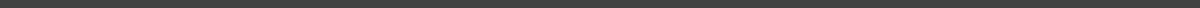 EDUCATIONHASTINGS COLLEGE, Hastings, NE – Bachelor of Arts – May 2018Majors  - Elementary Education K-8 and Special Education K-12 		GPA 3.60 NAIA National Champion – Track & Field CHADRON STATE COLLEGE, Chadron, NE– Master of Education MEd– May 2022Major - Reading Specialist PK-12 						GPA 4.00STUDENT TEACHING & FIELD EXPERIENCESSt. Libory Elementary School, St. Libory NE - Fall 2020 - CurrentSpecial Education 5-8Developed effective lesson plans to address standards and student’s needs. Adapt lesson plans to accommodate specific learning disabilities of students. Monitor daily objectives with specific student learning goals. Develop a life skills curriculum.Caseload of 14 students - IEPGrand Island Northwest High School, Grand Island NE - Fall 2018 - 2020Special Education 9-12Taught general education students as well as individuals with learning challenges and special needs within a mainstreamed, inclusive classroom. Developed effective lesson plans to address standards and student’s needs. Adapt lesson plans to accommodate specific learning disabilities of students. Monitor daily objectives with specific student learning goals. Provide Instruction support in an Algebra 1 classroom. Caseload of 20 students - IEP and 504 plansLincoln Elementary, Hastings Public Schools, Hastings NE – Spring 2018 4th Grade – Student TeachingDesigned and implemented daily lesson plans for classroom of 22 students. Attended my students IEPsHastings High School, Hastings Public Schools, Hastings NE – Spring 2018Special Education – Student TeachingWas a co-teacher in the History departmentTaught geography for special education students.  Partnered with a mentor teacher to work on IEP files. Grand Island Senior High School, Grand Island Public Schools, Grand Island, NE – Fall 2017Special Education 9-12 & Transitional Service Programs Provided help to individual students, small groups and taught whole class lessonsSupported teachers in the Transitional Learning Program that students attend after high school until 21 Visited job sites and participated in the community learning experiences of studentsHastings Public Middle School, Hastings Public Schools, Hastings NE – January 2017 Special Education, 6th Grade Provided help to individual students, small groups and whole class lessonsIn the classroom we Microsoft Excel, Word and PowerPoint and SpreadsheetsWhile at Hastings I took Instructional tools training for these programs. Lincoln Elementary, Hastings Public Schools, Hastings NE – Spring 2017Special Education K-5 Guided learning for individual students, in small groups and in whole class settings in a behavioral classroom, developing capabilitiesDeveloped lesson plans with diversity and strategies to provide support for all students Hawthorne Elementary, Hastings Public Schools, Hastings NE – Spring 2017Longfellow Elementary, Hastings Public Schools, Hastings NE – Spring 2017Science Club, 3rd, 4th, and 5th grade, 25+ studentsCreated lesson plans for Science club every Wednesday for two semestersPrepped supplies for each lessonCo-taught with two other teachers per lessonFirst Grade Provided help to individual students, small groups and whole class lessonsDeveloped lesson plans with diversity and strategies to provide support for all studentsWorked with a case study student to develop lessons and tasks to improve reading ability & test scoresAdministered DIBLES testing to a studentOfficially trained in DIBLES while at Hastings College Watson Elementary, Hastings Public Schools, Hastings NE – Fall 20164th Grade Clinical Field ExperienceProvided help to individual students, small groups, and whole class lessonsDeveloped lesson plans with diversity and strategies to provide support for all studentsSpecial Education Field ExperienceProvided help to individual students, small groups and whole class lessonsLincoln Elementary, Hastings Public Schools, Hastings NE – Spring 2015First Grade Provided help to individual students, small groups, and whole class lessonsCompleted 25 hours of field experience (American Schools class)Longfellow Elementary, Hastings Public Schools, Hastings NE – Fall 2015Special Education, Room K-5   Provide help to individual students and small groupsCAMPUS ACTIVITIES AND COMMUNITY SERVICEHastings College Track and Field Team – 2014 - 2018NAIA National Champion7 time NAIA All AmericanAll American Scholar AthleteFood4Thought – 2017 - 2018Officer in food insecurity program that packs 100 meals each week that are delivered to the Hastings Public Elementary Schools for needy families over the weekendHastings College Student Association – 2017 - 2018Student Senator for the Education Department BACCHUS – 2015 - 2016 (Boosting Alcohol and Drug Consciousness Concerning the Health of University Students)Provide peer education and presentations, informing students about safety protocols and prevention strategies Student Education Association – 2015 - 2018Chi Omega Psi - Campus Social Sorority – 2016 - 2017Special Olympics, Hastings, NE – 2015-2017Planned Literacy Night – November 16th, 2017Planned literacy night for 94 students at Alcott ElementaryWorked with students at each literacy stationWorked with principal for setupCollaborated with other teachers to create the eventWORK EXPERIENCESt. Libory Elementary School, St. Libory, NE August 2020 – Current5-8 Special Education TeacherWork with the 14 students on my caseload including IEPsAssistant coach for HS softball and MS trackHead coach for 8th grade girl’s basketballGrand Island Northwest High School, Grand Island, NE August 2018 – May 20209-12 Special Education TeacherW with a wide range of students, specifically those with learning disabilities, behavior and life skillsAssistant coach for softball and trackLittle Blossoms Daycare, Blair, NE 2013 – 2018Worked with children ages ranging from 6 weeks to 12 yearsCreated lessons for school aged students during the summer monthsSouth Creek Conference Center, Blair, NE 2014 – 2018Set up prior to events and clean up after eventsDeveloped exceptional customer service skillsFurthered my ability to multi-task efficientlyBlair Youth Softball Association, Blair, NE 2011 – Present	Grounds Crew during tournamentsUmpire for several games